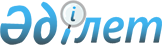 О приостановлении действия приказа исполняющего обязанности Министра сельского хозяйства Республики Казахстан от 5 июля 2022 года № 215 "О некоторых вопросах вывоза отдельных товаров с территории Республики Казахстан"Приказ Министра сельского хозяйства Республики Казахстан от 13 сентября 2022 года № 291. Зарегистрирован в Министерстве юстиции Республики Казахстан 13 сентября 2022 года № 29549
      В соответствии с пунктом 1 статьи 46 Закона Республики Казахстан "О правовых актах" ПРИКАЗЫВАЮ:
      1. Приостановить действие приказа исполняющего обязанности Министра сельского хозяйства Республики Казахстан от 5 июля 2022 года № 215 "О некоторых вопросах вывоза отдельных товаров с территории Республики Казахстан" (зарегистрирован в Реестре государственной регистрации нормативных правовых актов № 28713) до 30 сентября 2022 года.
      2. Департаменту агропродовольственных рынков и переработки сельскохозяйственной продукции Министерства сельского хозяйства Республики Казахстан в установленном законодательством порядке обеспечить:
      1) государственную регистрацию настоящего приказа в Министерстве юстиции Республики Казахстан;
      2) размещение настоящего приказа на интернет-ресурсе Министерства сельского хозяйства Республики Казахстан.
      3. Контроль за исполнением настоящего приказа возложить на курирующего вице-министра сельского хозяйства Республики Казахстан.
      4. Настоящий приказ вводится в действие со дня его первого официального опубликования.
      "СОГЛАСОВАН"Министерство финансовРеспублики Казахстан
      "СОГЛАСОВАН"Министерство торговли и интеграцииРеспублики Казахстан
      "СОГЛАСОВАН"Министерство национальной экономикиРеспублики Казахстан
					© 2012. РГП на ПХВ «Институт законодательства и правовой информации Республики Казахстан» Министерства юстиции Республики Казахстан
				
      Министр сельского хозяйстваРеспублики Казахстан 

Е. Карашукеев
